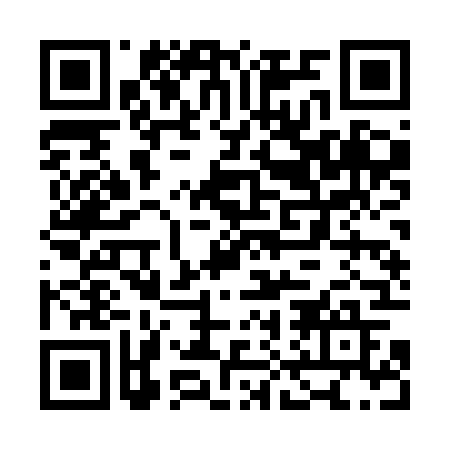 Ramadan times for Bosyne, Czech RepublicMon 11 Mar 2024 - Wed 10 Apr 2024High Latitude Method: Angle Based RulePrayer Calculation Method: Muslim World LeagueAsar Calculation Method: HanafiPrayer times provided by https://www.salahtimes.comDateDayFajrSuhurSunriseDhuhrAsrIftarMaghribIsha11Mon4:354:356:2412:124:066:016:017:4312Tue4:324:326:2112:114:086:026:027:4513Wed4:304:306:1912:114:096:046:047:4714Thu4:284:286:1712:114:116:066:067:4915Fri4:254:256:1512:114:126:076:077:5016Sat4:234:236:1312:104:136:096:097:5217Sun4:204:206:1012:104:156:116:117:5418Mon4:184:186:0812:104:166:126:127:5619Tue4:164:166:0612:094:176:146:147:5820Wed4:134:136:0412:094:186:156:158:0021Thu4:114:116:0212:094:206:176:178:0122Fri4:084:085:5912:094:216:196:198:0323Sat4:064:065:5712:084:226:206:208:0524Sun4:034:035:5512:084:236:226:228:0725Mon4:004:005:5312:084:256:236:238:0926Tue3:583:585:5112:074:266:256:258:1127Wed3:553:555:4812:074:276:276:278:1328Thu3:533:535:4612:074:286:286:288:1529Fri3:503:505:4412:064:306:306:308:1730Sat3:473:475:4212:064:316:316:318:1931Sun4:454:456:401:065:327:337:339:211Mon4:424:426:371:065:337:357:359:232Tue4:394:396:351:055:347:367:369:253Wed4:374:376:331:055:357:387:389:274Thu4:344:346:311:055:377:397:399:295Fri4:314:316:291:045:387:417:419:316Sat4:284:286:261:045:397:437:439:337Sun4:264:266:241:045:407:447:449:368Mon4:234:236:221:045:417:467:469:389Tue4:204:206:201:035:427:477:479:4010Wed4:174:176:181:035:437:497:499:42